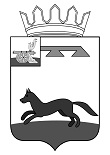 АДМИНИСТРАЦИЯГОРОДИЩЕНСКОГО СЕЛЬСКОГО ПОСЕЛЕНИЯХИСЛАВИЧСКОГО РАЙОНА СМОЛЕНСКОЙ ОБЛАСТИПОСТАНОВЛЕНИЕот 18 сентября 2020года        № 64о внесении изменений в постановление Администрации Городищенского сельского поселения Хиславичского района Смоленской области № 35 от 26.03.2020г. «Об утверждении перечня улично – дорожной  сети расположенной на территории Городищенского сельского поселения Хиславичского района Смоленской области»    Руководствуясь Федеральным законом  №131-ФЗ от 06.10.2003г. « Об общих принципах организации местного самоуправления в Российской Федерации»,  Администрация Городищенского сельского поселения Хиславичского района Смоленской областипостановляет:1. Внести изменения в постановление Администрации  Городищенского сельского поселения Хиславичского района Смоленской области № 35 от 26.03.2020г.  «Об утверждении перечня улично – дорожной  сети расположенной на территории Городищенского сельского поселения Хиславичского района Смоленской области», Приложение № 1изложить в новой  редакции.2. Настоящее постановление вступает в силу со дня его официального принятия. 3. Контроль за исполнением настоящего постановления оставляю за собой.Глава муниципального образованияГородищенского сельского поселенияХиславичского района Смоленской области	В.В. Якушев    Приложение № 1                                                                                                к постановлению Администрации                                                                                          Городищенского сельского поселения                                                                               Хиславичского района Смоленской области                                                                                   от 26 марта 2020года № 35; в новой редакции постановления № 64 от 18.09.2020г.№ п/пУлично - дорожная сетьПротяженность, мВид покрытия1.д. Вороновка719Грунтовая2.д. Суздалевка822Грунтовая3.д. Жанвиль2990Грунтовая4.д. Бахаревка2200Грунтовая5.д. Городище6765Грунтовая6.д. Иозефовка4747Грунтовая7.д. Пыковка439Грунтовая8.д. Плещицы467Грунтовая9.д. Пиряны439Грунтовая10.д. Богдановка1371Грунтовая11.д. Красный Бор1176Грунтовая12.Улично дорожная сеть д. Соино3813Грунтовая13.Улично дорожная сеть д. Старый Стан1085Грунтовая14.Улично дорожная сеть д. Жигалки1568Грунтовая15.Улично дорожная сеть д. Скверета883Грунтовая16.Улично дорожная сеть д. Новая Буда1705Грунтовая17.Автодорога от  д. Хиславичи-Жанвиль до д. Юрковщина4000Грунтовая18.Автодорога от  д. Жанвиль – до д. Гута3996Грунтовая19.Автодорога от  д. Жанвиль – до д.Понарь3000Грунтовая20.Автодорога от  д. Иозефовка – до д. Пиряны2300Грунтовая21.Автодорога от  д. Пыковка – до д. Ларьковка1310Грунтовая22.Автодорога от  д. Иозефовка – до д. Хайновщина (Третьяки)2439Грунтовая23.Автодорога от  д. Пиряны – до д. Богдановка1827Грунтовая24.Автодорога от  д. Старый Стан – до д. Новая Буда1639Грунтовая25.Автодорога от  д. Скверета – до д. Соино1600Грунтовая26.Автодорога от  д. Соино – до д. Шершневка3500ГрунтоваяИТОГО56800